Приложение: Выписка из Единого государственного реестра недвижимости.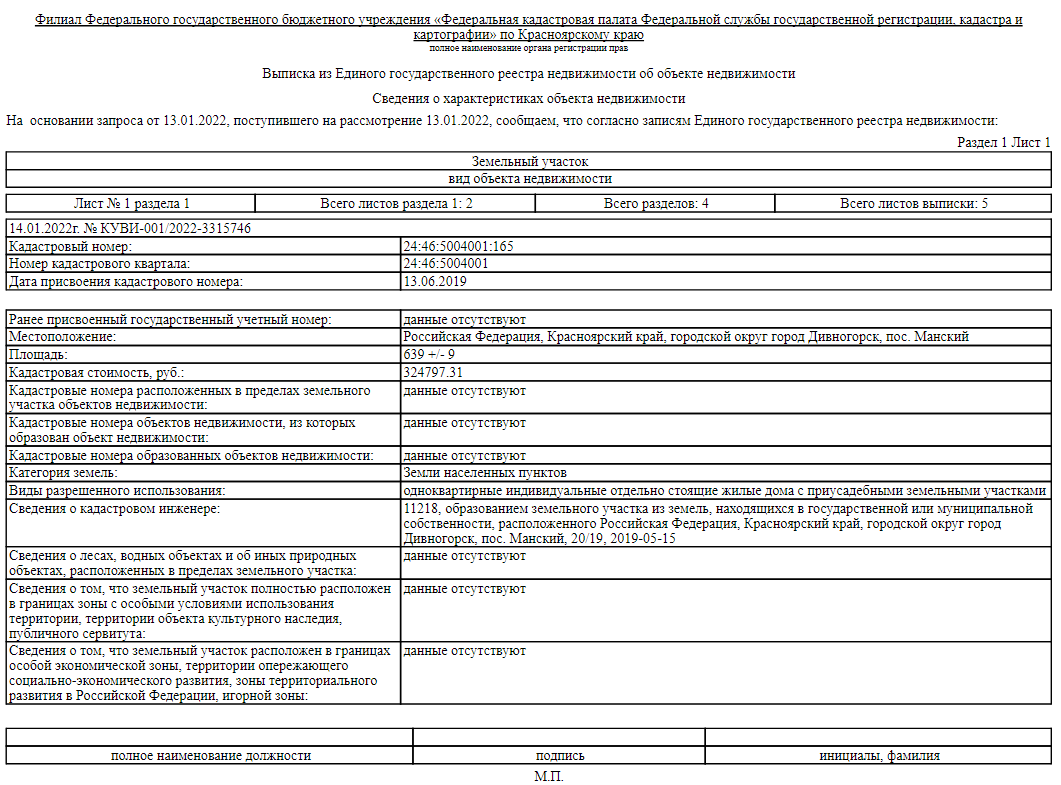 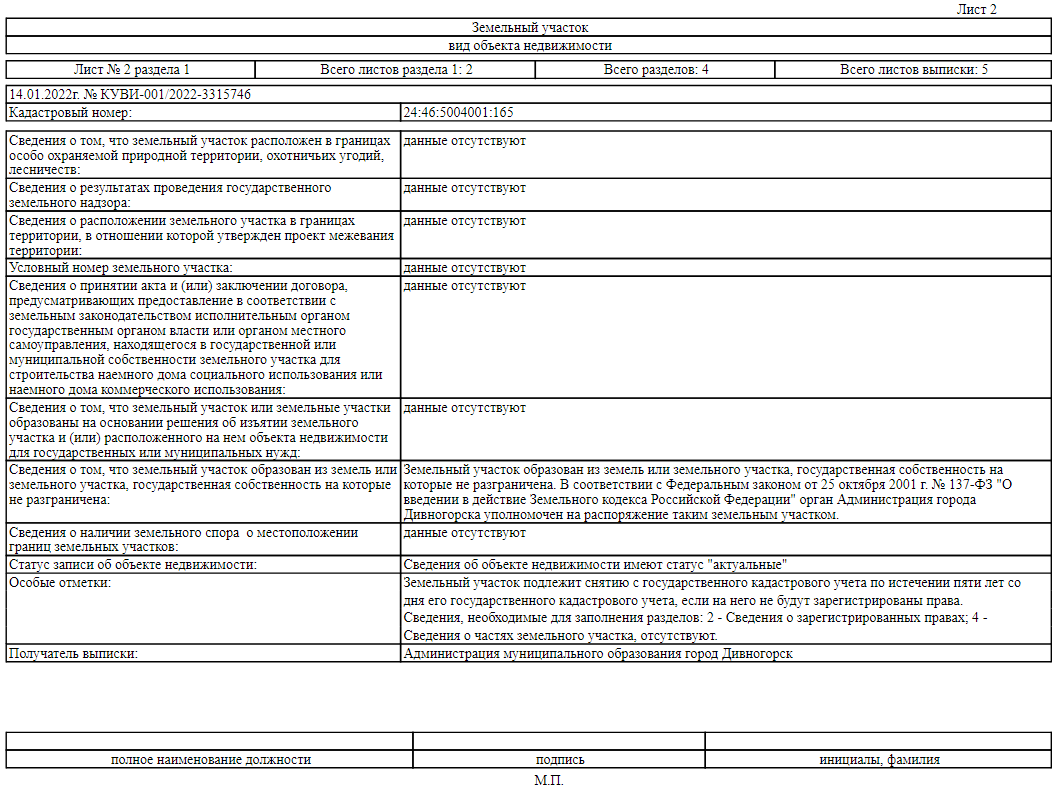 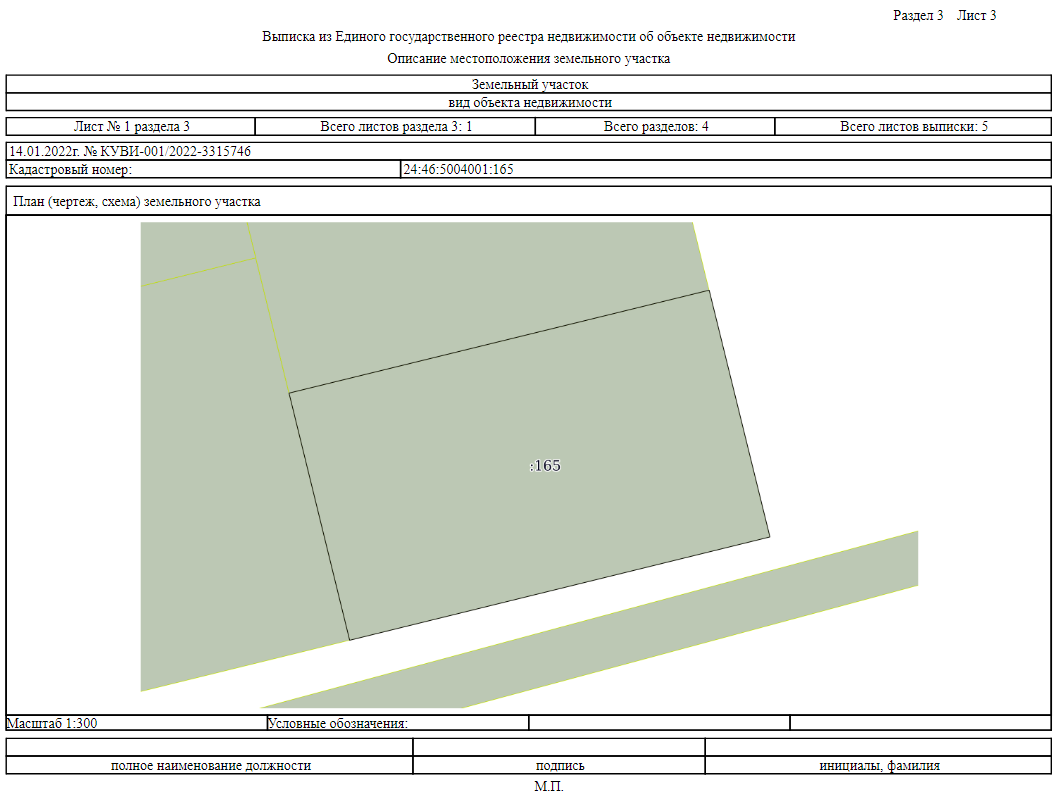 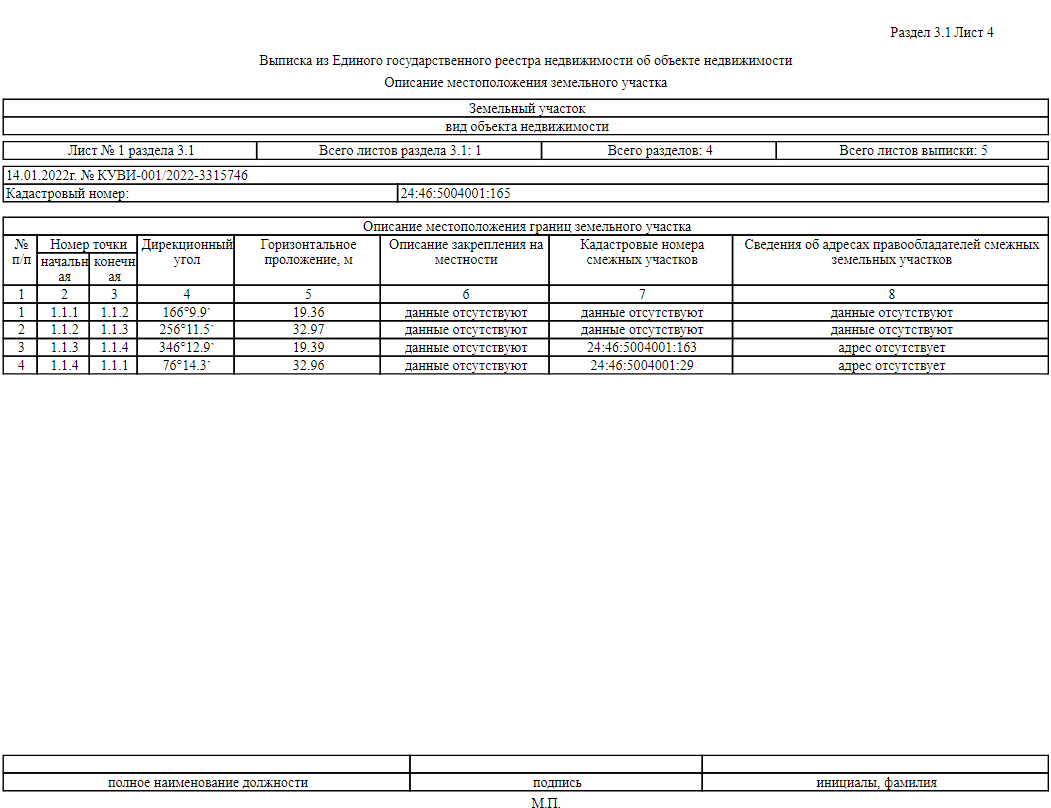 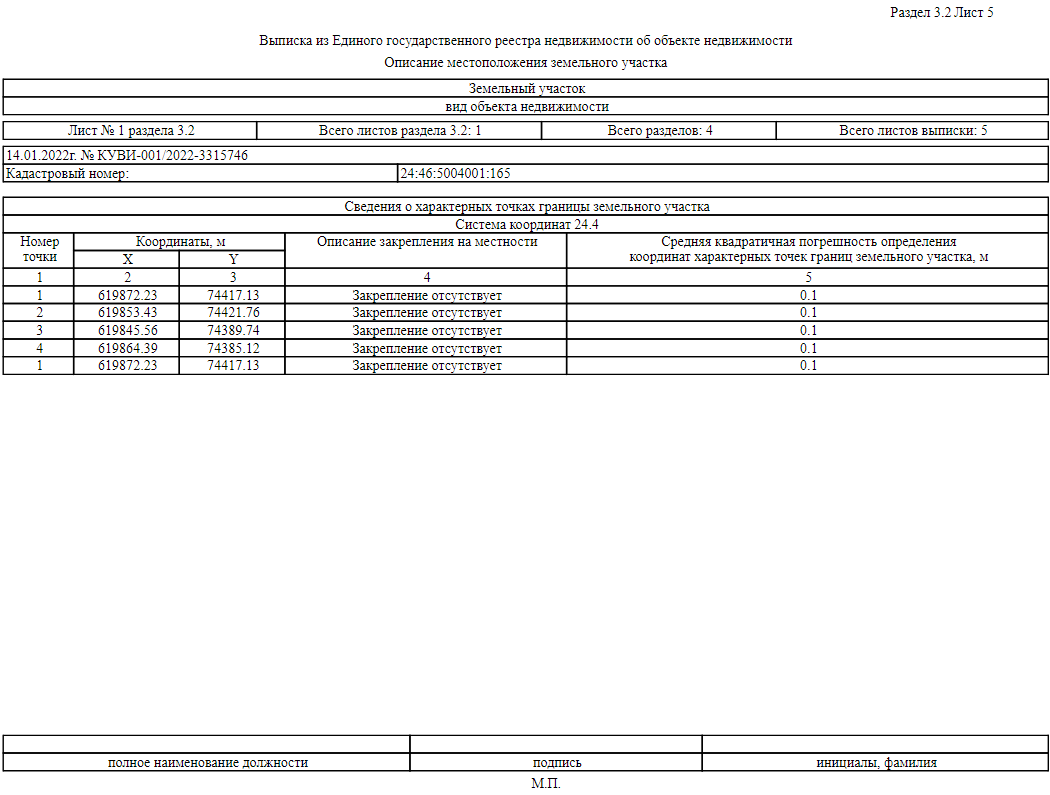 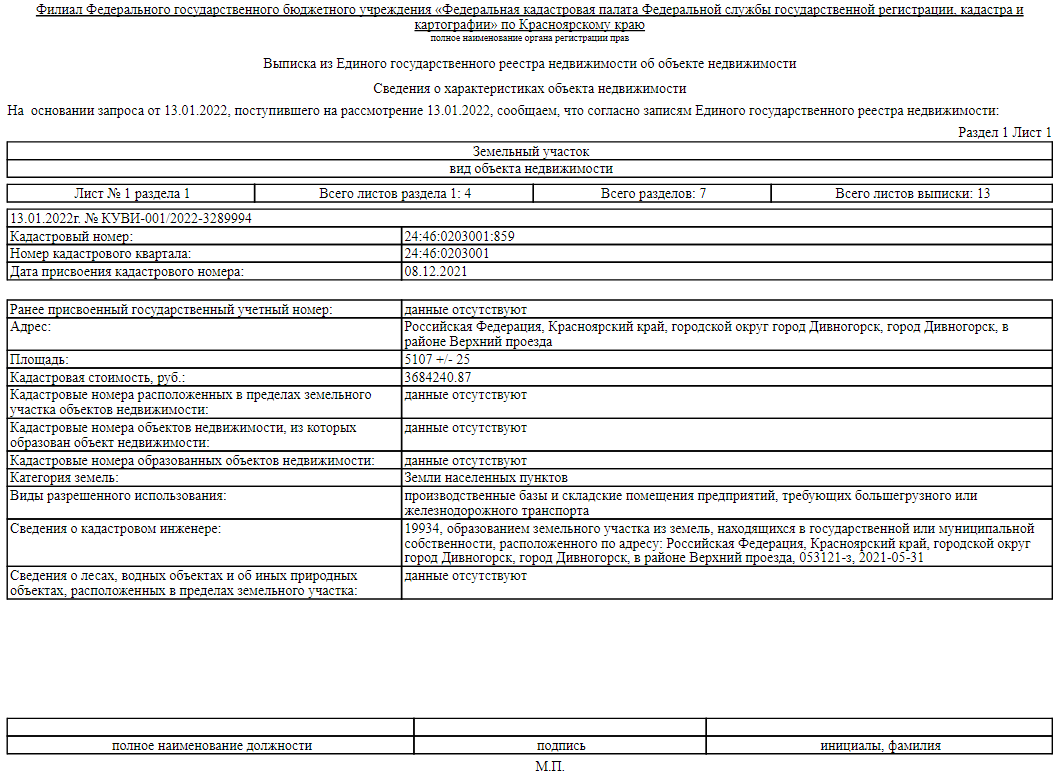 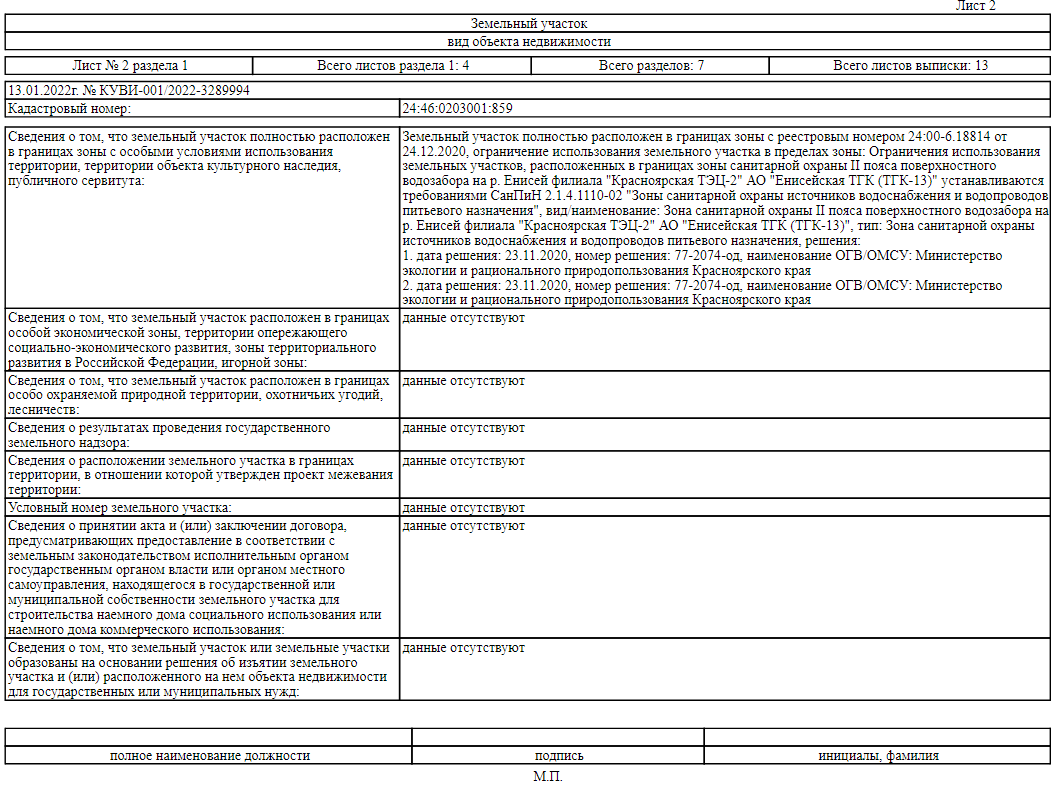 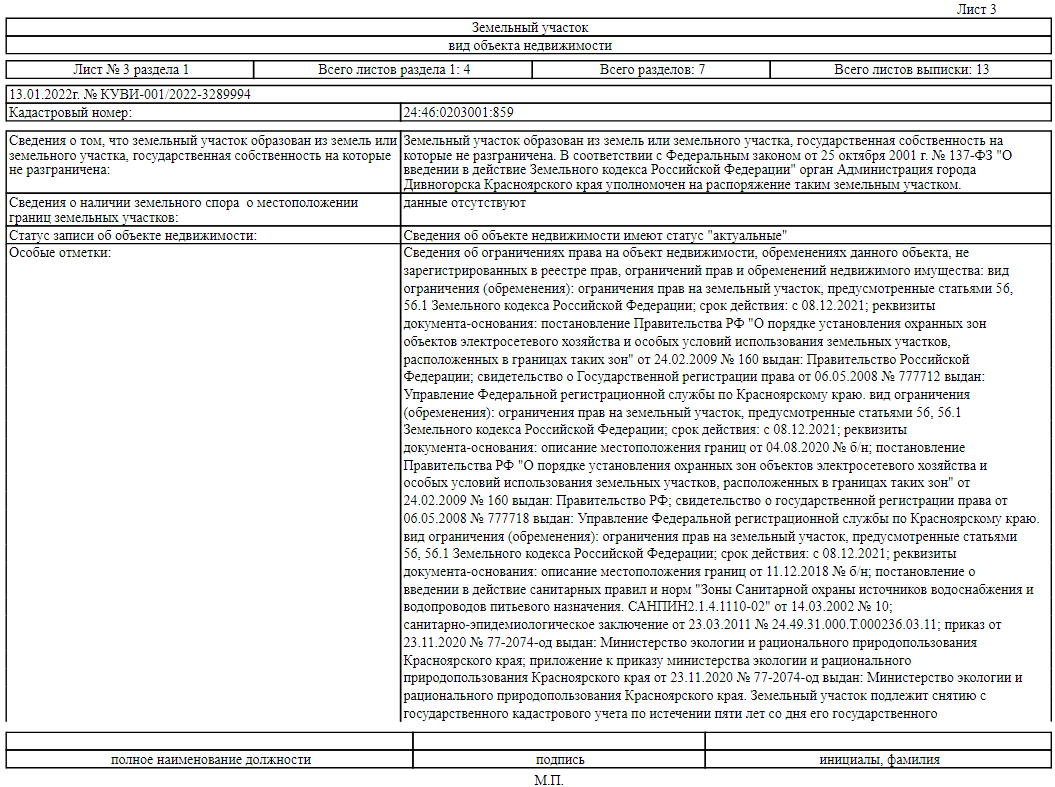 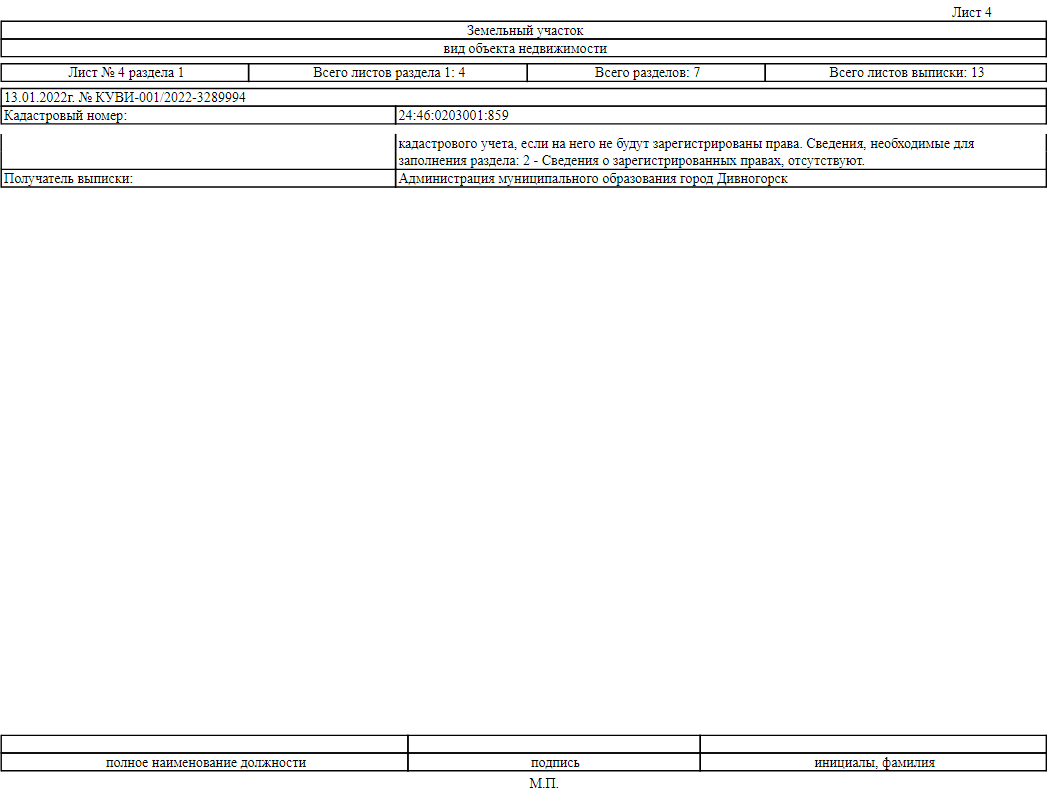 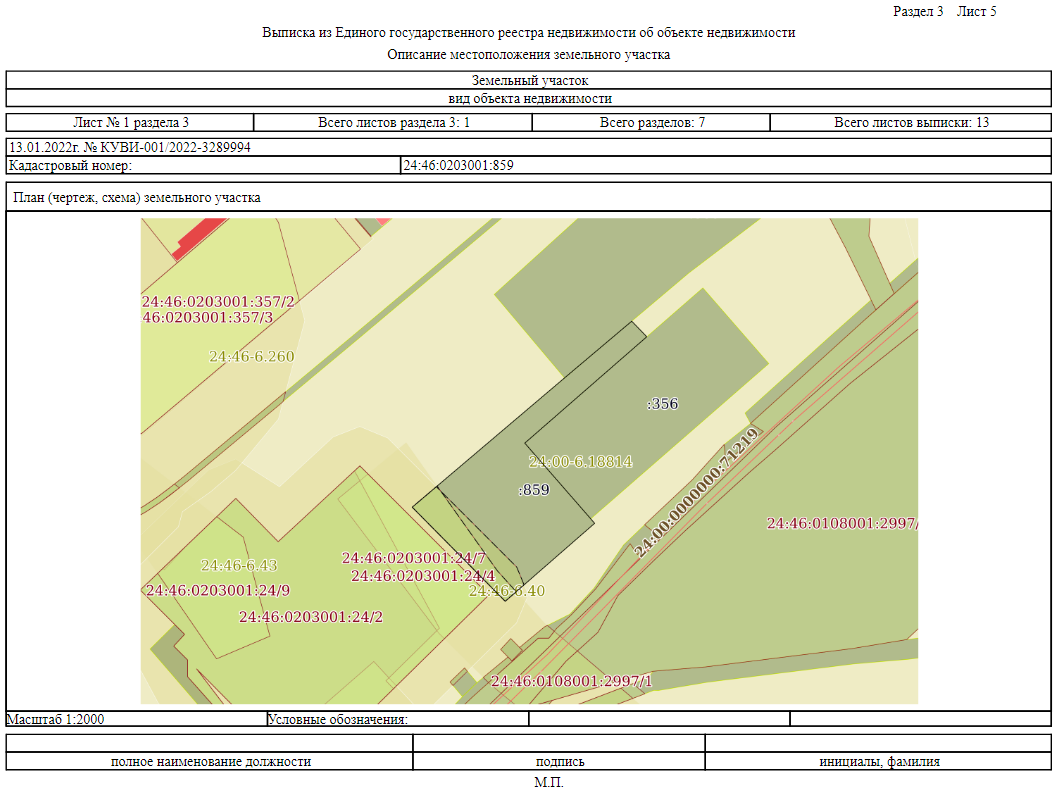 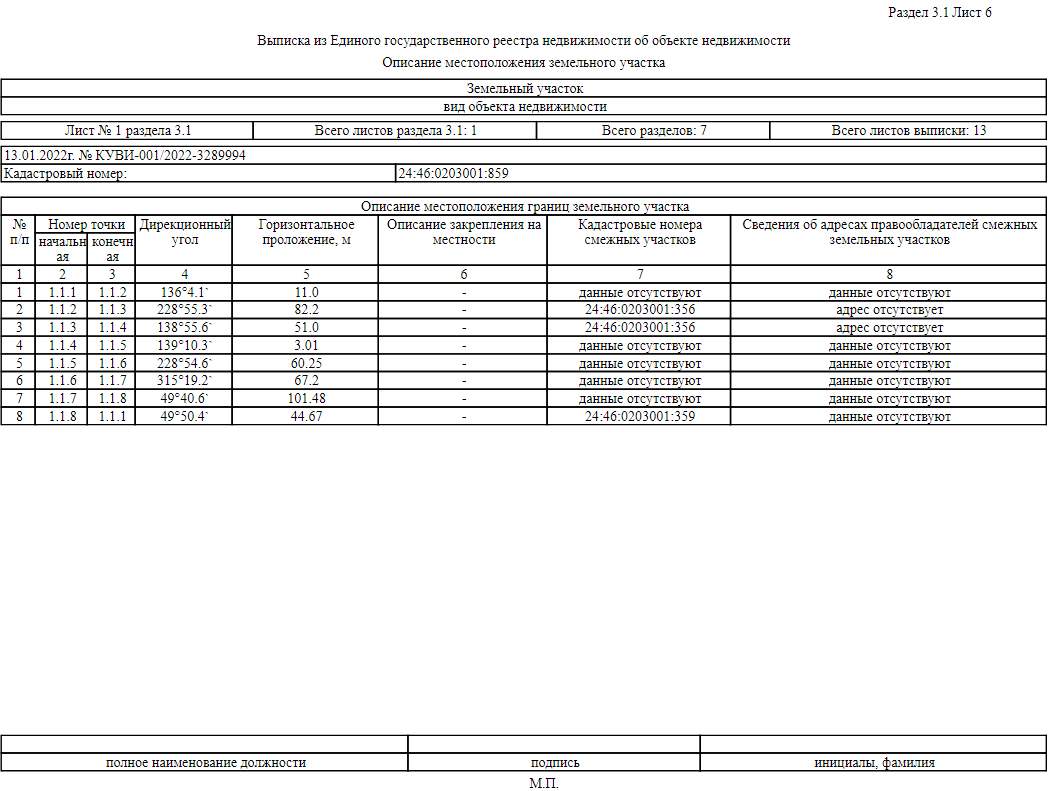 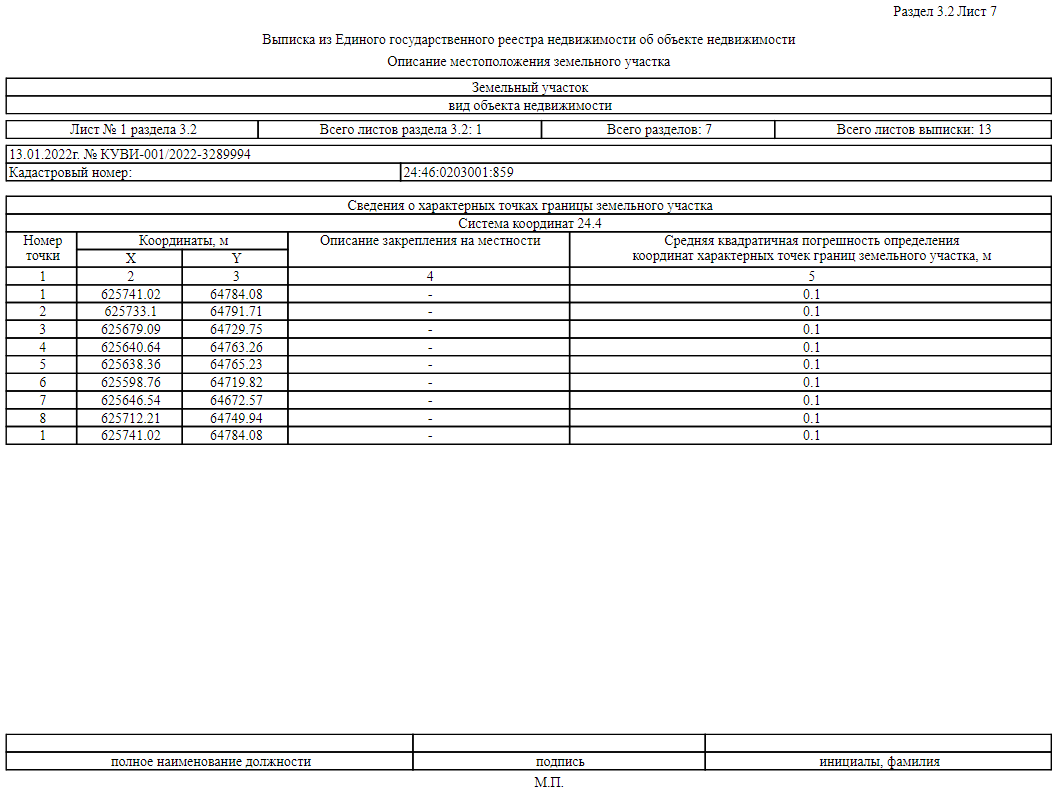 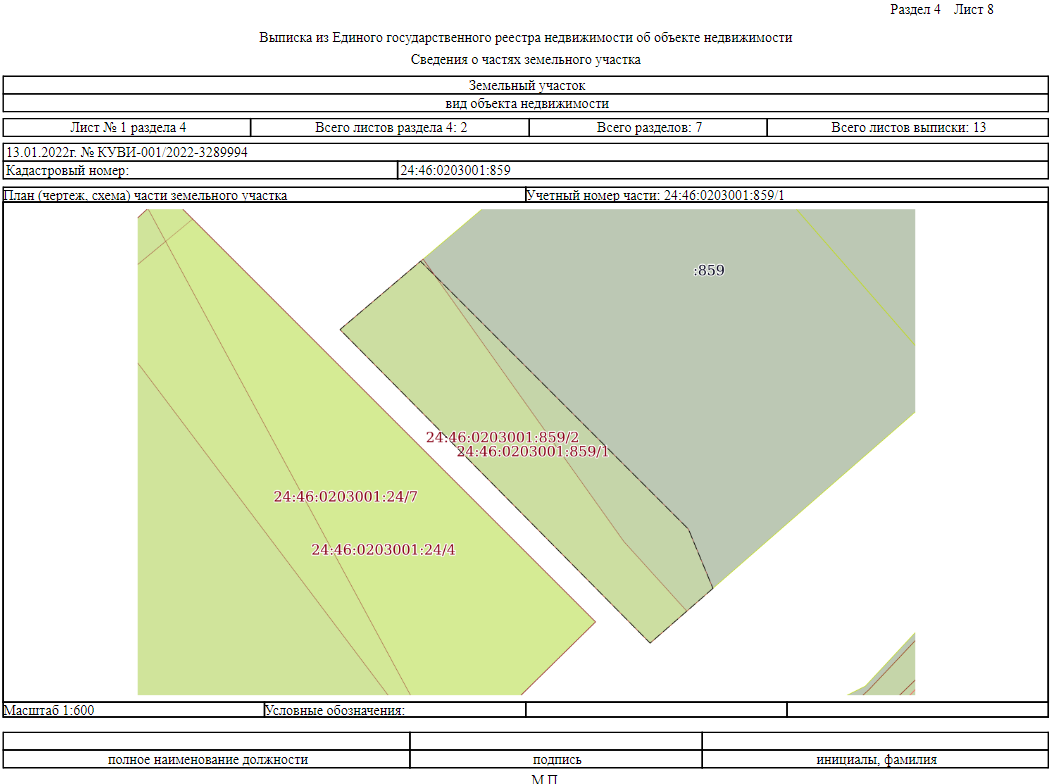 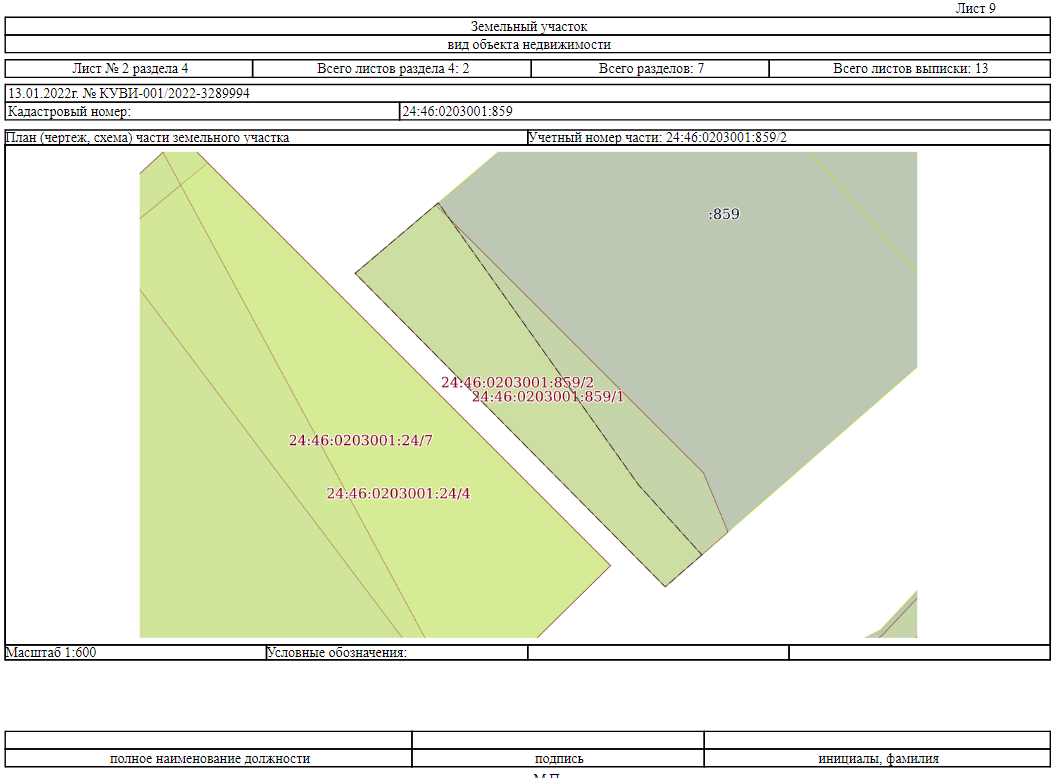 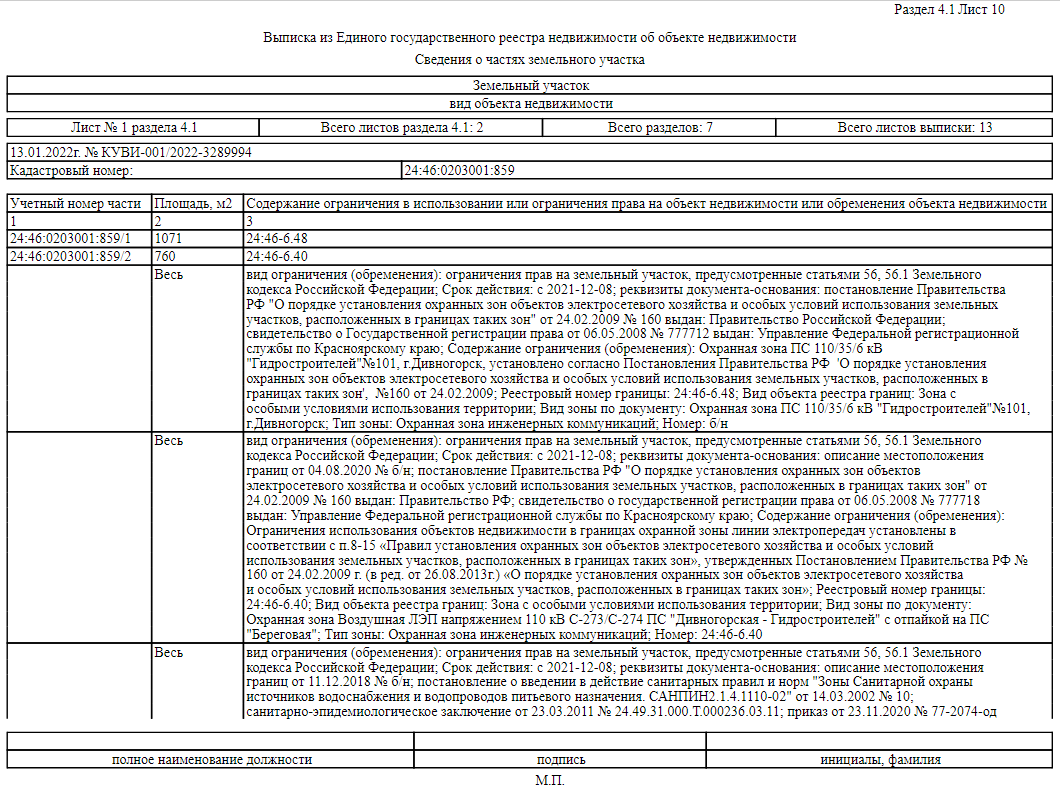 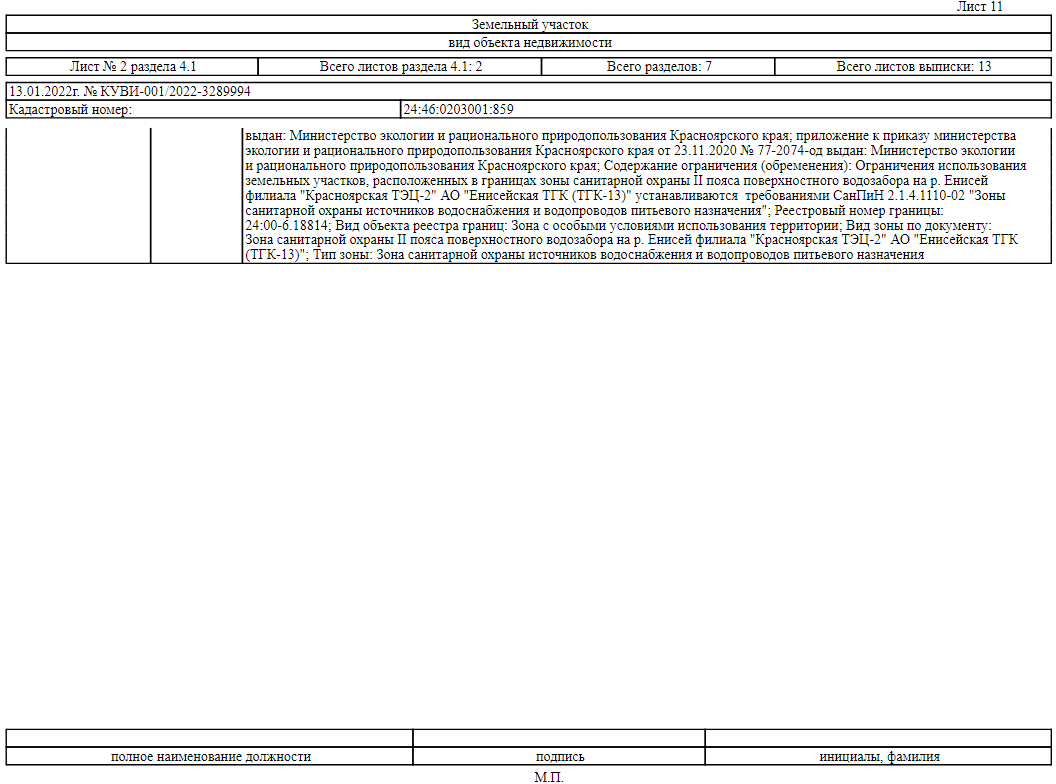 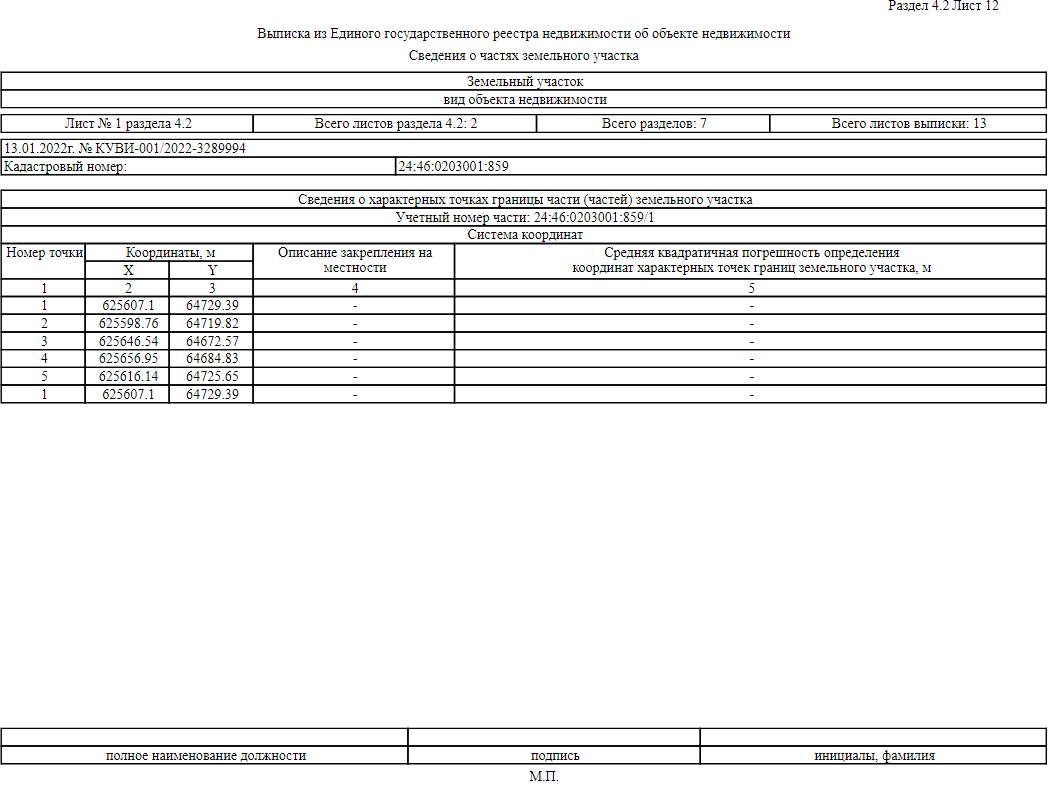 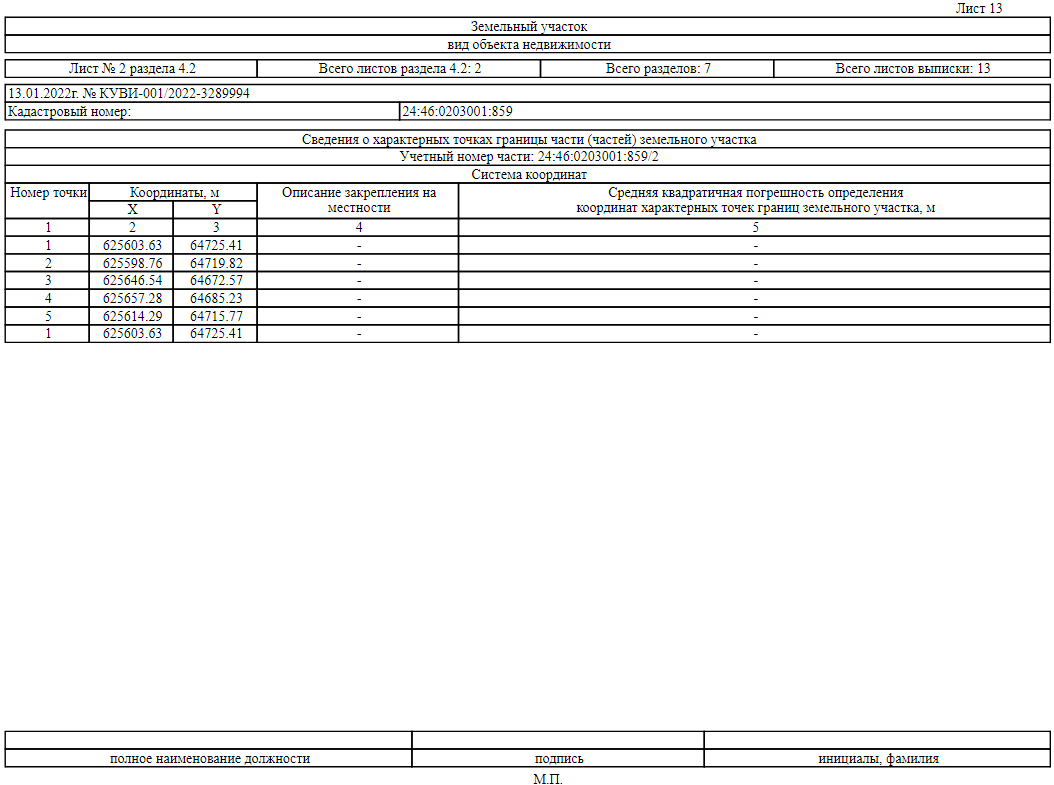 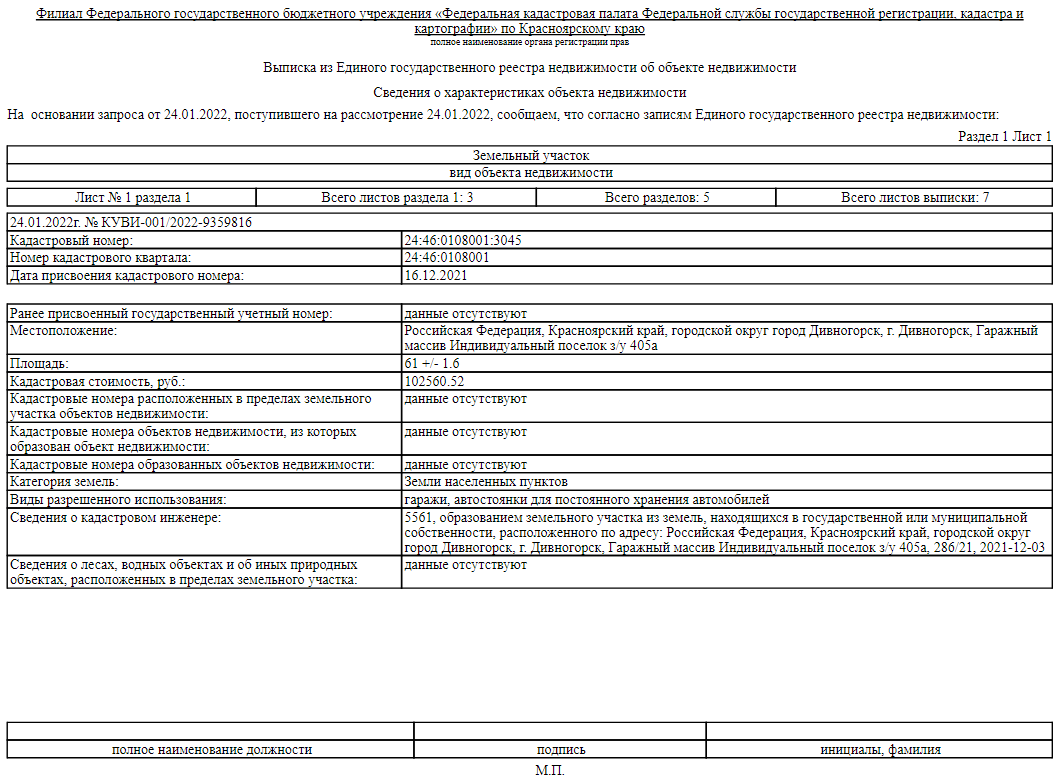 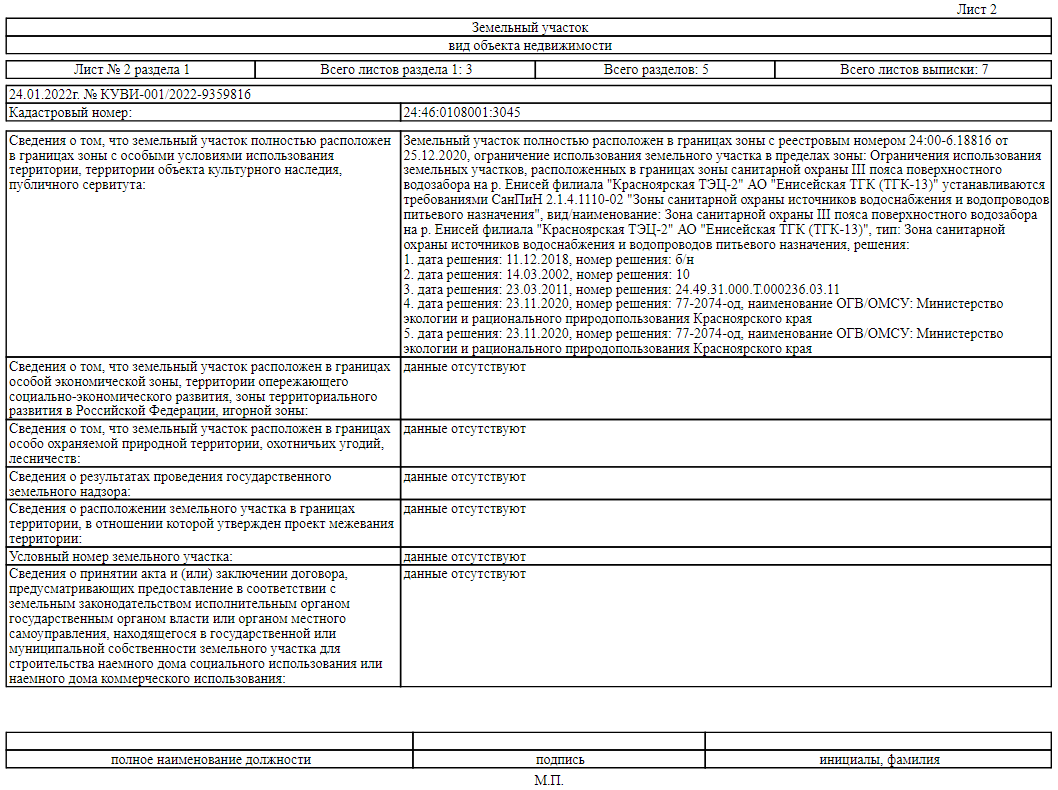 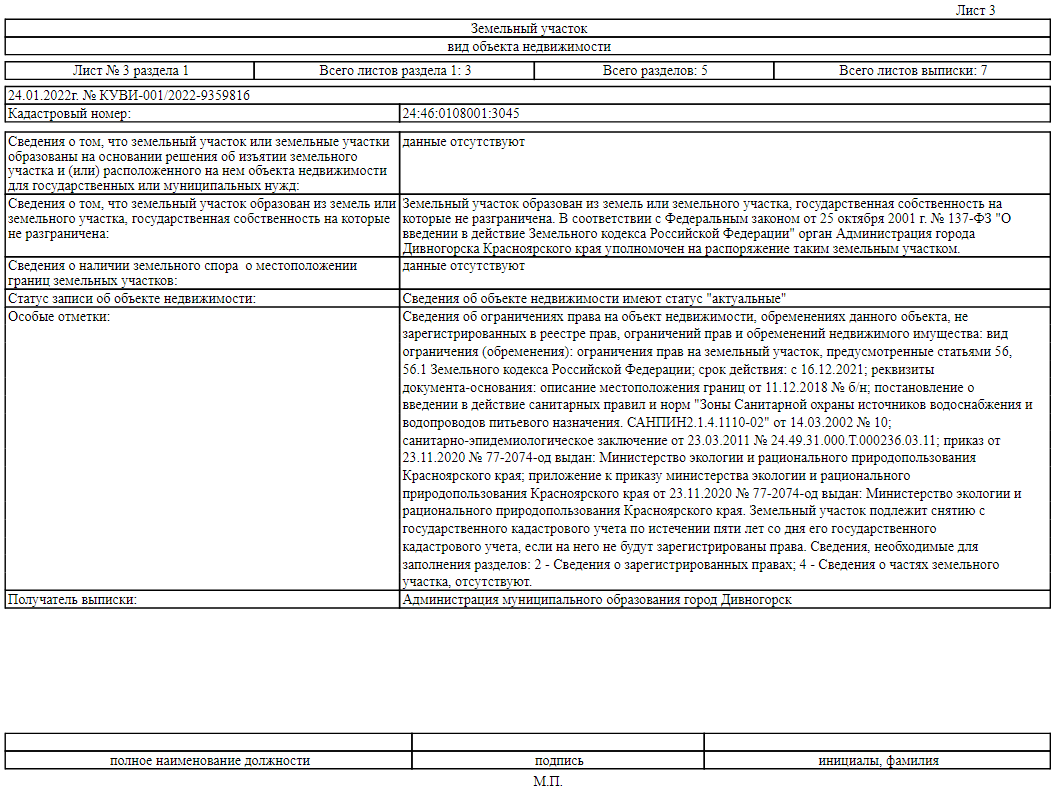 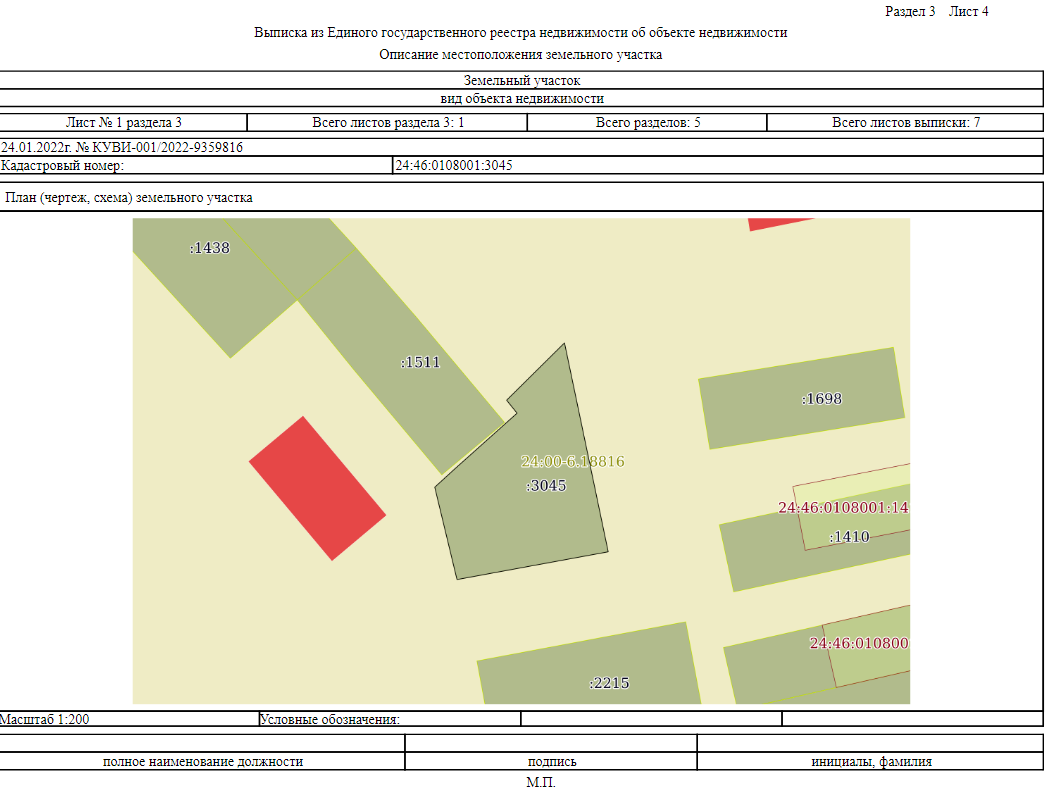 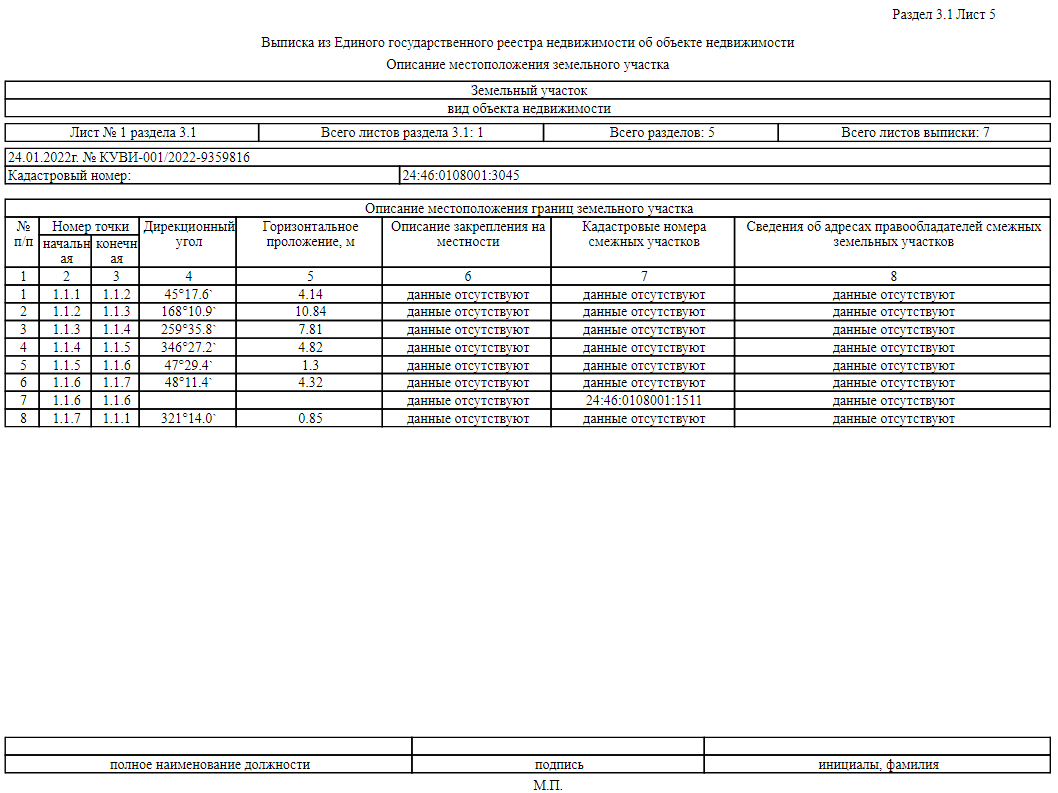 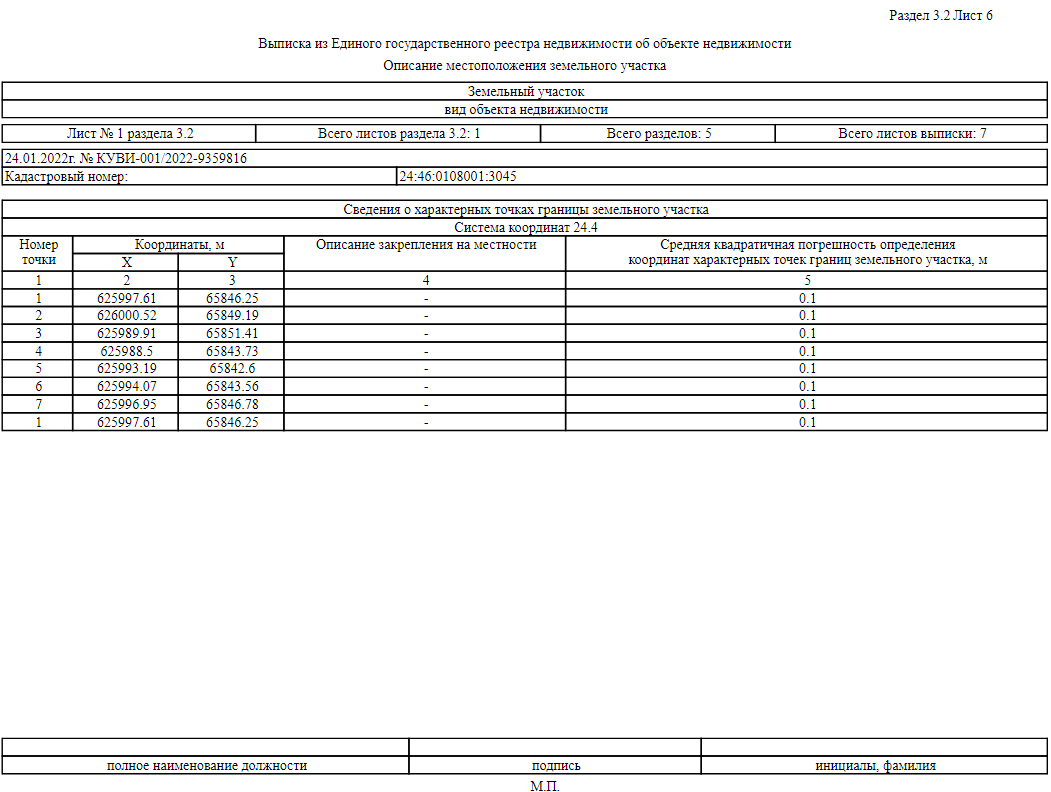 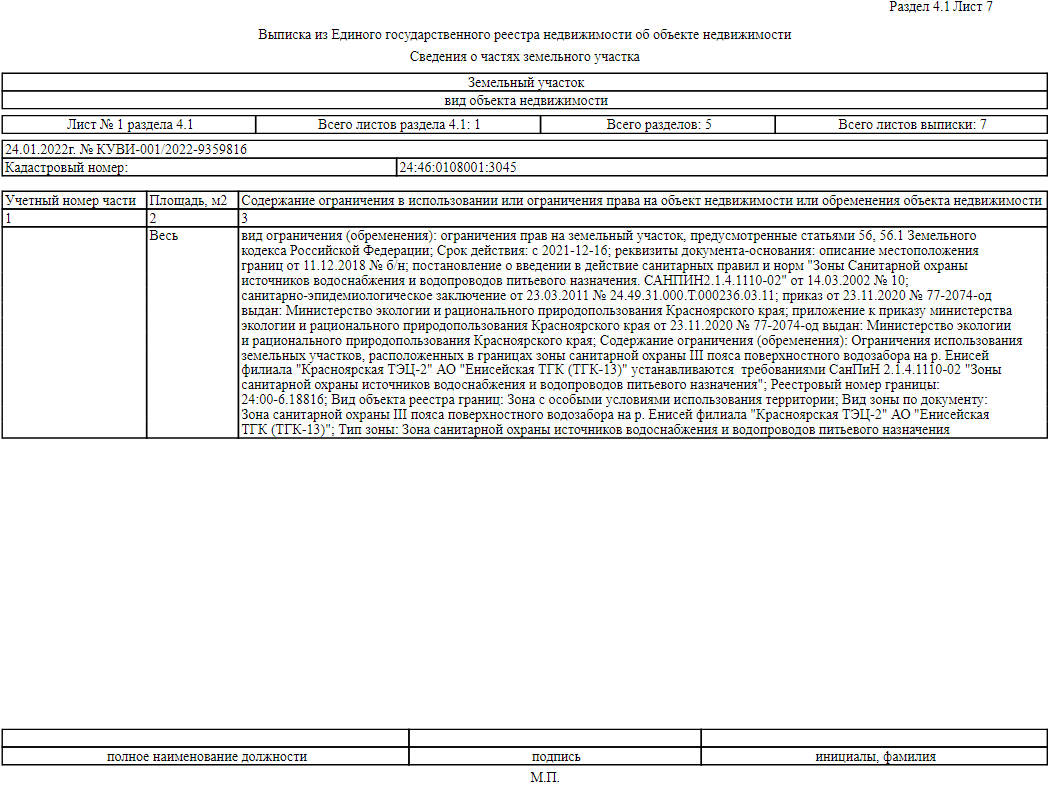 